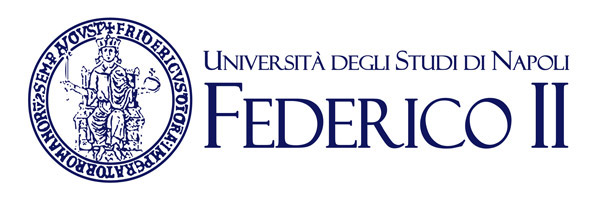    C.I. Principi di oncologia medica, ginecologia, anatomia patologica e chirurgia generale (III anno I semestre)Insegnamento: Oncologia medicaDocente: Prof S. De Placidoa.a. 2019/2020Epidemiologia tumori: prevenzione primaria e secondariaTumore della mammella Tumori eredo-familiari mammella e ovaio Terapie tumore della mammellaScreening carcinoma cervice uterinaTesti consigliati:Dispense del docenteFirma 